La Repubblica – Genova                      8 agosto 2003MODE E SALUTESerata di "Spinning" al Consorzio PianacciSTASERA con inizio alle 21, "prova" gratuita di spinning, presso il Centro Sportivo Pianacci. Qui saranno presenti alcuni istruttori del Centro Malibu che oltre a effettuare una dimostrazione tecnica, saranno a disposizione (con una decina di "spinnerbikes") di chi vorrà provare l'ebbrezza (e la fatica...) di questa nuova disciplina di tendenza. L'iniziativa è già stata proposta, con successo, la settimana scorsa, e se ci saranno sufficienti adesioni sarà possibile organizzare, da settembre presso il Centro Sportivo Pianacci di via della Benedicta, corsi bi-trisettimanali proposti con tariffe assolutamente "popolari".Lo Spinning è il rivoluzionario programma di allenamento su bicicletta stazionaria ideata da Johnny G, recordman della mitica Race Across America, triatleta di classe mondiale e personal trainer tra i più richiesti dallo showbiz di Los Angeles. Introdotto in Italia nel  già conquistato centinaia di migliaia di praticanti in più di 1600 centri; è una disciplina non competitiva, adatta a ogni livello di preparazione fisica; è un efficace allenamento cardiovascolare ed un'attività di gruppo divertente e rigenerante allo stesso tempo.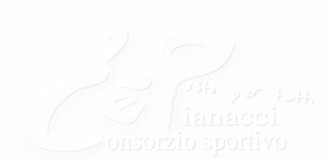 